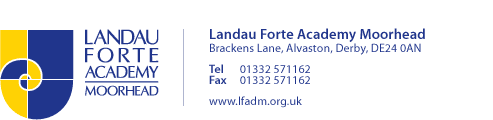 Year Group Narrative – A summary of what learning is taught in each phase.Cycle ACycle ACycle ACycle BCycle BCycle BEYFSAutumnMe and My Community:In this project, children use construction kits to create vehicles with wheels and axles.Exploring Autumn:Once upon a time:In this project, children work collaboratively to create structures using various materials, including construction kits and upcycled materials. They share their creations and talk about the resources, tools and techniques they used. Children explore existing products to make puppet characters.Sparkle and Shine:In this mini seasonal project, children draw and label a design for a celebration light before creating. They are introduced to seasonal food and work with an adult to follow a simple recipe.SpringStarry Night:In this project children develop their design and technology skills to create cuddly pets using textiles.Winter Wonderland:Dangerous Dinosaurs:Puddles and RainbowsIn this mini seasonal project, children build on their designing and making skills to create rain shakers.SummerSunshine and Sunflowers:In this project, children explore existing products to inspire their designs for sun hats and crop protectors.Shadows and Reflections:In this mini seasonal project, children test, adapt and refine their designs when making sun catchers.Big Wide World:In this project children create vehicles using a range of resources and construction kits. They develop their experiences of following recipes from Sparkle and Shine by making tortilla pizzas.Splash:In this mini seasonal project, children consolidate their experience and understanding of following recipes independently to make ice lollies.Moving On:AutumnLet’s Explore:In this project, children create simple structures using various resources and construction kits.Build It Up:In this project, children build on learning from Let’s Explore and work collaboratively and independently to build structures using various resources and construction kits. They look at existing products and structures to inspire their creations and test and adapt their ideas,Marvellous Machines:In this project, children make vehicles with wheels and axles. They explore products that need electricity to make them work. Children develop their understanding of the design process and they construct models and are supported to adapt and refine their work.Puppets and Pop UpsIn this project, children explore a variety of joining techniques. They create puppets and explore existing products to inspire their creations. They build on skills in Marvellous Machines to draw designs, select resources and adapt their work as they create.SpringLong Ago:In this project, children are introduced to recipes and follow a pictorial recipe to bake a cake.Stories and Rhymes:In this project, children follow recipes building on experiences from the project Long Ago.Ready Steady Grow:In this project, children begin to explore sources of food. They develop their understanding of recipes and create recipes to make healthy food.Signs of Spring:SummerMoving On:KS1AutumnSpringSummerAutumnSpringSummerLKS2AutumnSpringSummerAutumnSpringSummerUKS2AutumnSpringSummerAutumnSpringSummer